Actividad 1: Los estudiantes deberán realizar rutinas de ejercicios en familia. Para fomentar el cuidado y la calidad de vida. Cada estudiante será encargado de demostrar a su entorno familiar ejercicios que ya se han trabajado durante las guías anteriores y rellenar el calendario del mes, describiendo que día fue el que practicaron actividad física con su familia. Recuerden mantener una botella de agua para hidratarte durante el ejercicio. Cuadro 1:  estiramientos en familia, cada posición de estiramiento debe mantenerse de ocho a diez segundos. 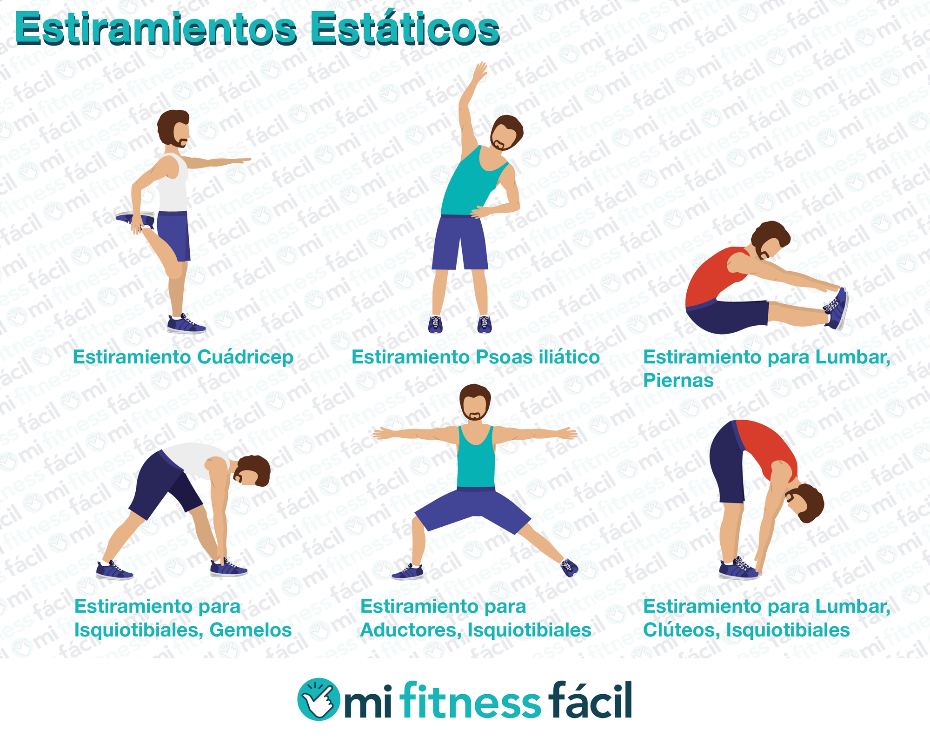 Actividad 2:  con la ayuda de las guías anteriores, te invito a crear un calendario para tu hogar, con el fin de motivar a tu entorno y así puedan realizar actividad física.En el afiche debe existir un cuadro en el cual debes anotar las veces que practicaste actividad física en familia durante el mes, ejemplo:Puedes personalizar tu afiche como tu quieras. La entrega del afiche se informará con su profesora jefe. Anexo: ideas de ejercicios y posturas para poder practicar en familia y crear tu propio entrenamiento.  Sentadilla con apoyo de la pared. Mantener la posición durante 30 segundos. Cada día puedes ir aumentando el tiempo de trabajo. 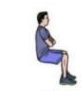 Estocadas: puedes realizar 10 estocadas por pierna, la idea es que vayas alternando una y otra. Puedes repetir este ejercicio tres veces con un descanso entre cada serie. 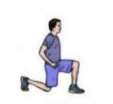  Abdominales: puedes realizar de 15 a 20 abdominales, puedes realizar esta serie tres veces con un descanso entre cada una. Motívate a cada día de practica ir aumentando la cantidad de abdominales. 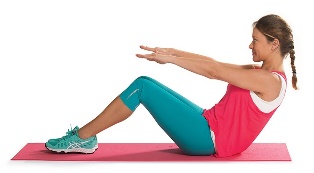  Posición plancha, puedes mantener la misma posición durante 20 o 30 segundos. Repite esto tres veces con un descanso de 1 minuto entre cada ejecución. 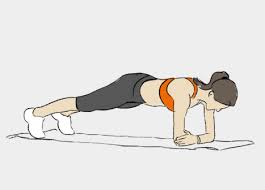  Sentadillas sin apoyo de la pared. Puedes realizar de 15 a 20 sentadillas, repite esta serie tres veces con un descanso de un minuto entre cada ejecución. 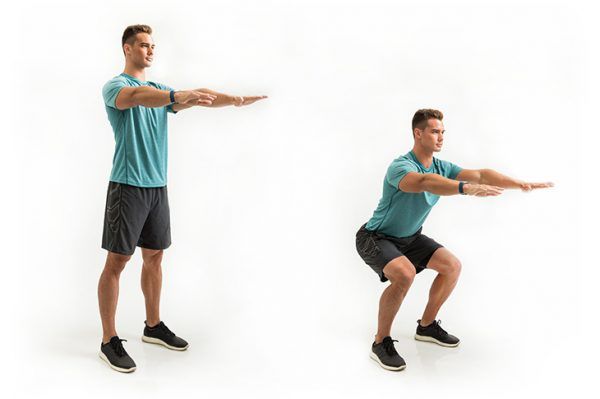 TE INVITO A CREAR MAS EJERCICIOS JUNTO A TU FAMILIA… ¡TU PUEDES!Mes: JulioASIGNATURA: Educación FísicaASIGNATURA: Educación FísicaGUÍA DE APRENDIZAJE JULIOProfesor(a): Carlos Leiva – Camila SaavedraGUÍA DE APRENDIZAJE JULIOProfesor(a): Carlos Leiva – Camila SaavedraGUÍA DE APRENDIZAJE JULIOProfesor(a): Carlos Leiva – Camila SaavedraNombre Estudiante:Nombre Estudiante:Curso: 8° año básico.Unidad: 1 Responsabilidad personal y social en el deporte y la actividad física. Unidad: 1 Responsabilidad personal y social en el deporte y la actividad física. Unidad: 1 Responsabilidad personal y social en el deporte y la actividad física. Objetivo de Aprendizaje: OA5 Participar y promover una variedad de actividades físicas y/o deportivas de su interés y que se desarrollan en su comunidad escolar y/o entorno. Objetivo de Aprendizaje: OA5 Participar y promover una variedad de actividades físicas y/o deportivas de su interés y que se desarrollan en su comunidad escolar y/o entorno. Objetivo de Aprendizaje: OA5 Participar y promover una variedad de actividades físicas y/o deportivas de su interés y que se desarrollan en su comunidad escolar y/o entorno. Recursos de aprendizaje a utilizar:Videos (desafíos)https://www.youtube.com/watch?v=1t5By8ztU9ohttps://www.youtube.com/watch?v=NXJJz3-u12QRecursos de aprendizaje a utilizar:Videos (desafíos)https://www.youtube.com/watch?v=1t5By8ztU9ohttps://www.youtube.com/watch?v=NXJJz3-u12QRecursos de aprendizaje a utilizar:Videos (desafíos)https://www.youtube.com/watch?v=1t5By8ztU9ohttps://www.youtube.com/watch?v=NXJJz3-u12QInstrucciones:  Lee y ejecuta los ejercicios que se muestran en los recursos de aprendizaje.Instrucciones:  Lee y ejecuta los ejercicios que se muestran en los recursos de aprendizaje.Instrucciones:  Lee y ejecuta los ejercicios que se muestran en los recursos de aprendizaje.Dia EjercicioElongacionesPulso